CURSO ELEMENTAR DE ARBITRAGEM – POLO AQUÁTICO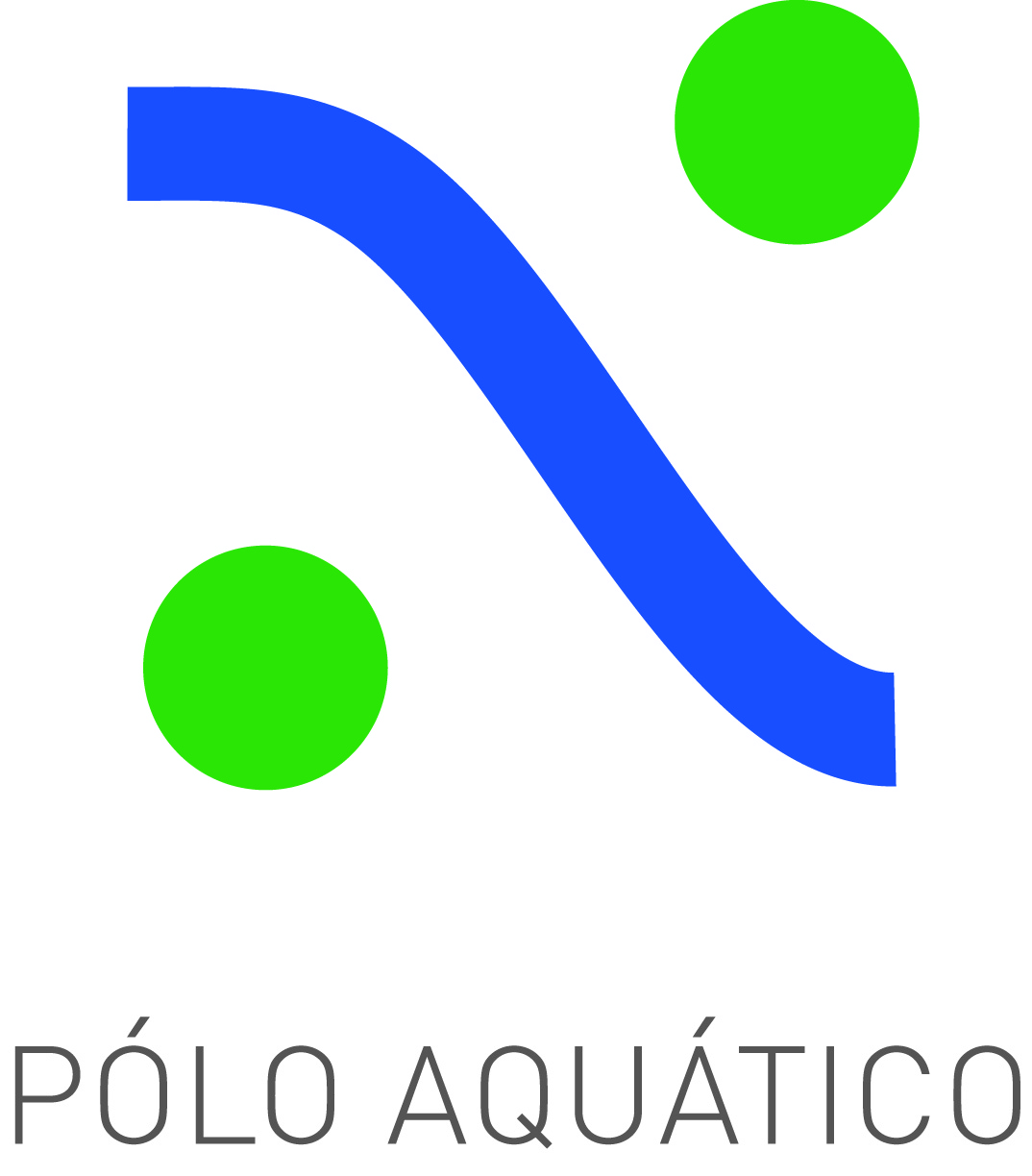 DATA: 21, 23, 25 e 26 de Novembro de 2016 PROGRAMA E HORÁRIO:LOCAL: Sede da Associação de Natação do Norte de PortugalFORMADORES: Luis Santos (Árbitro Internacional) PROGRAMA:INSCRIÇÕES:Através de impresso próprio, fornecido pela ANNP, até ao próximo dia 14NOV16.RECURSOS NECESSÁRIOS:Sala de aula; Projector Multimédia; PC; Regulamentos; Actas de Pólo e Cronometragem Electrónica. DIA21NOV1623NOV1625NOV1626NOV16HORÁRIO21h00 – 24h0021H00 – 24H0021H00 – 24H0009H00-13h0014H00-18H00PROGRAMAAula teórica(ANNP)Aula teórica(ANNP)Aula teórica (ANNP)Prova teórica(ANNP)SEGUNDA-FEIRA1. INTRODUCAOEstatutosRegulamento GeralRegulamentos específicos PARegulamento arbitragemÉtica / Comportamento / PosturaDeveres / DireitosPapel do árbitro/oficial de mesaCarreira de árbitro/oficial de mesaQUARTA-FEIRASEXTA-FEIRA 2. REGRAS FINA/LENHistória do polo Aquatico e das suas regras e evolução ao longo do tempoCampo de JogoEquipasTempo de jogoFaltas (ordinárias/expulsão/penálti)Critérios / Instruções3. FUNCOES ESPECIFICAS SECRETARIADOActas de jogoJuiz de goloSecretariado de jogoSÁBADOEsclarecimento de dúvidas.Teste teórico